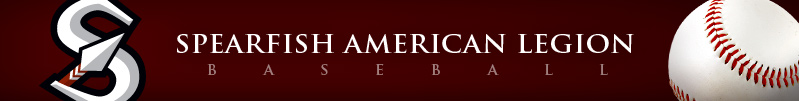 2021 Spearfish American Legion Post 164 Baseball Game ProgramSALB is in our 3rd year of a full-color program for the 2021 baseball season to be distributed at all Legion & Teener regular games and three home tournaments!  The program will provide baseball fans with player information and team photos along with viewing advertisements for your business both at the field and off! This year, there will be 1 size only, but all sponsors will have 1 Home Game Sponsorship designation with announcements throughout the game. The program will feature:Full color program1500 copies printedTeam photos, rosterLegion & Teener gamesSize				Price1 spot	(2”x1”)/1 Home 	$200     Game Sponsor		Business Name: ______________________________________________________________Contact: _____________________________________________________________________Address: _____________________________________________________________________City: ______________________________________  State: ________  Zip:________________Phone: ______________________________________________________________________Email:________________________________________________________________________Size:_________________________________________________________________________Artwork Details: ______________________________________________________________Signed: _____________________________________________  Date: __________________Printed name: _________________________________________  Title:__________________For more information:  Penny Shuster Louks 605-645-0720 or pslouks@rushmore.comChecks payable to:  Spearfish American Legion BaseballMail to:  SALB PO Box 501 Spearfish, SD 57783Due:  March 15, 2021						Advertising Contract